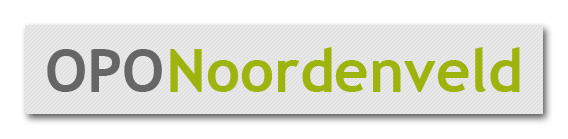 Het OPO Noordenveld zoektmedewerker schoonmaak (m/v)Voor OBS De Marke in Roden voor 9 uren per week, verdeeld over 5 werkdagenAls medewerker schoonmaak zorg je er voor dat onze leerlingen en medewerkers elke dag op een frisse en schone werkplek aan de slag kunnen. De medewerker schoonmaak die we zoeken:Heeft bij voorkeur ervaring in het verrichten van schoonmaakwerkKan zelfstandig werken, ziet wat er nodig is en weet van aanpakkenKan binnen het werk keuzes maken wat er wanneer moet gebeuren, in overleg met de directeur van de schoolWe bieden:Goede arbeidsomstandigheden, zoals het werken met goede materialenGoede arbeidsvoorwaarden volgens de CAO Primair OnderwijsDe mogelijkheid zelf de werktijden in te delen, zo lang het maar buiten de lestijd van de leerlingen is.Inlichtingen Wanneer je meer wilt weten over het werken als medewerker schoonmaak bij OBS De Marke kun je contact opnemen met Jose Wolters (directeur) via telefoonnummer 050-5017434Geïnteresseerd?Je kunt je interesse voor 29 november 2021 telefonisch doorgeven aan Jose Wolters via telefoonnummer 050-5017434, of per mail aan info@demarke-roden.nl